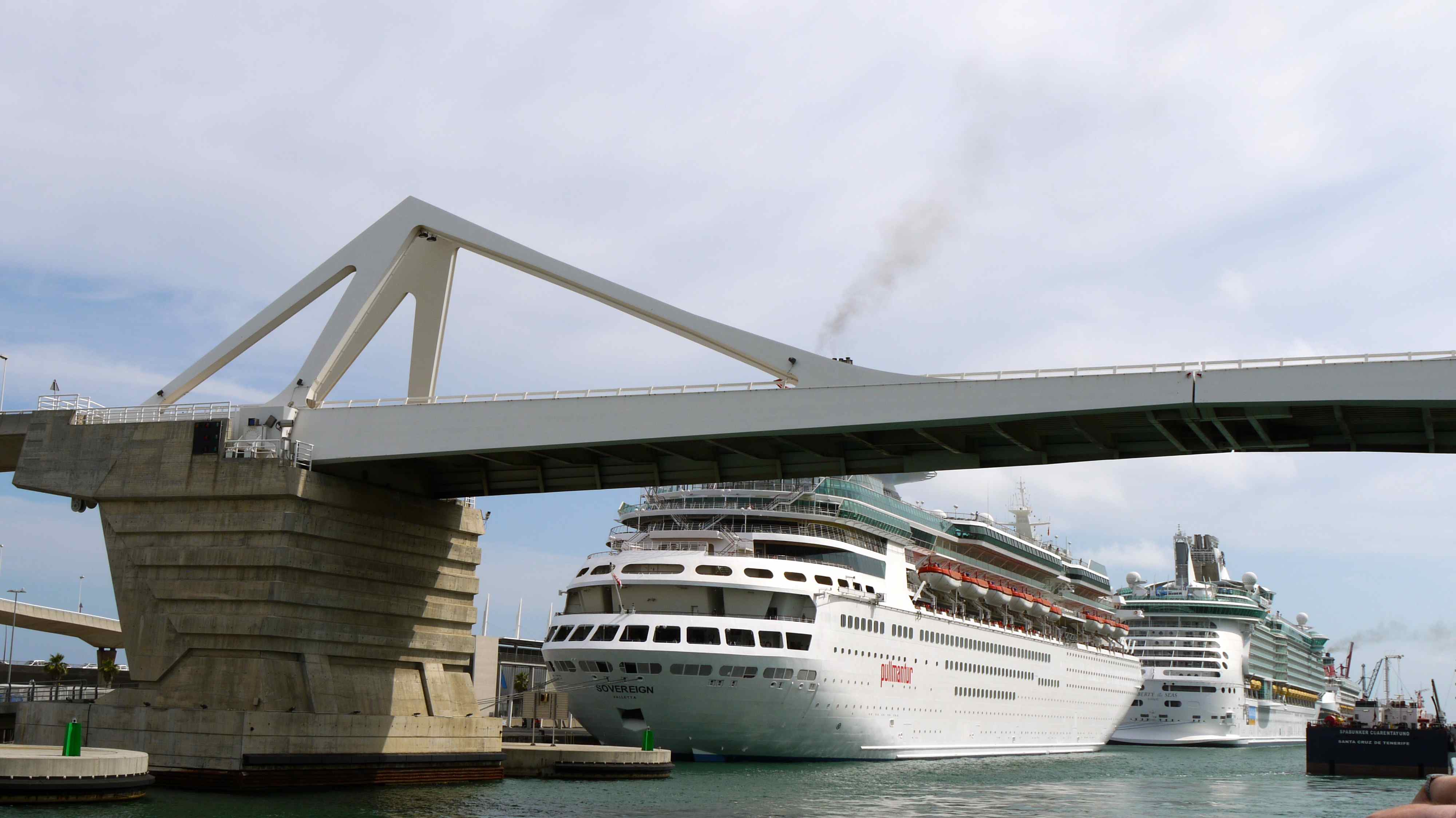 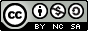 Tâche 4Activité d’apprentissage sur LES MATÉRIAUXL’activité suivante vous aidera à choisir les matériaux qui seront les plus appropriés pour concevoir votre structure.Mais avant de commencer, vérifions d’abord l’état de vos connaissances sur le sujet. Répondez aux questions suivantes, au meilleur de vos connaissances actuellesCe que je connaisÉnumérez quelques types de matériaux que vous connaissez ?Quelles propriétés devront posséder les matériaux que vous choisirez pour réaliser votre projet? N’oubliez pas de répondre à toutes les contraintes du cahier des charges.Activité d’apprentissageLisez les pages 386 à 398 du Manuel de l’élève, Synergie 2e cycle du secondaire, 1ère année.En vous référant à votre lecture, répondez aux questions suivantesNommez les principales familles de matériaux et donnez un exemple pour chacuneComment appelle-t-on les combinaisons de plusieurs métaux? Pourquoi procède-t-on ainsi?Nommez les deux catégories de bois et la façon de les classerNommez un avantage et un inconvénient de l’utilisation des bois modifiésExplorez les matériaux qui sont mis à votre disposition. Parmi ceux-ci, sélectionnez ceux que vous utiliserez. Notez-les ici.Faites des essais pour déterminer quels sont les matériaux qui répondent le mieux au cahier des charges. Notez vos observationsSi vous préférez utiliser d’autres matériaux que ceux proposés, faites-en la liste. Soyez le plus précis possible.Tâche 5Activité d’apprentissage sur LA TRANSMISSION ET LA TRANSFORMATION DE MOUVEMENTL’activité suivante vous aidera à comprendre les mécanismes de transmissions et de transformations de mouvement. Vous pourrez ensuite utiliser ces connaissances pour vous aider à réaliser le mouvement du tablier de votre pont. Mais avant de commencer, vérifions d’abord l’état de vos connaissances sur le sujet. Répondez aux questions suivantes, au meilleur de vos connaissances actuellesQuestionsQuelle est la différence principale entre une transmission de mouvement et une transformation de mouvementConnaissez-vous des systèmes qui permettent la transmission du mouvement? La transformation du mouvement?Consultez le site Web d’Allô prof à l’adresse suivante : http://bv.alloprof.qc.ca/science-et-technologie/l'univers-technologique/l'ingenierie-mecanique/les-fonctions-mecaniques-complexes/les-mecanismes-de-transmission-du-mouvement.aspx et nommez les 5 systèmes qui permettent la transmission du mouvement. Pour chaque système donnez un exemple où ce mécanisme est utilisé.Retour sur l’activité d’apprentissageRevenez à l’exercice que vous avez réalisé avant l’activité d’apprentissage. Avez-vous des corrections à apporter à vos réponses? Notez vos réflexions ou remarques dans l’espace ci-dessousTâche 6Activité d’apprentissage sur LA TRANSFORMATION DE L’ÉNERGIEL’activité suivante portera sur la transformation de l’énergie électrique en énergie mécanique. Vous aurez à réfléchir au système que vous utiliserez pour actionner le  tablier de votre pont. Mais avant de commencer, vérifions d’abord l’état de vos connaissances sur le sujet. Répondez aux questions suivantes, au meilleur de vos connaissances actuelles.QuestionsPouvez-vous nommer des sources d’énergie électrique ?Selon les contraintes inscrites au cahier des charges, que pouvez-vous utiliser pour actionner le tablier de votre pont?Tâche 7Sélection d’une solutionÀ travers les activités d’apprentissage que vous venez de réaliser, vous avez exploré diverses façons de concevoir votre pont. Il est maintenant temps d’arrêter vos choix.Le cahier des charges mentionne que vous pouvez intégrer la brique intelligente et des pièces de robotique Lego NXT dans votre construction. Si votre choix porte sur cette option, consultez le document suivant pour en apprendre davantage sur l’utilisation du logiciel NXT Lego Mindstorm education.Présentation brique NXT2.0.docxDans le cahier des charges, il est aussi question de concevoir un circuit électrique pour actionner le tablier du pont. Si votre choix porte plutôt sur cette option, consultez votre enseignant pour en savoir davantage.Vous êtes maintenant en mesure de faire un choix.Qu’avez-vous retenu comme solution de conception? Décrivez brièvement votre choix et faites un croquis (dessin à main levée) de votre structure. Indiquez les dimensions réelles sur votre dessin.CROQUISTâche 8Détermination des ressources nécessairesDans le travail suivant, vous aurez à identifier les matériaux, les outils et le matériel de quincaillerie que vous aurez besoin pour réaliser votre constructionFaites un inventaire de ce que vous aurez besoin. Aidez-vous du tableau suivantTâche 9Planification des étapes de la mise en œuvre du plan d’actionDécrivez maintenant les étapes de réalisation du pontMatériaux(bois, métal, plastique, etc.)Outils(tournevis, pinces etc.)Matériel de quincaillerie(vis, clous, colle, etc.)